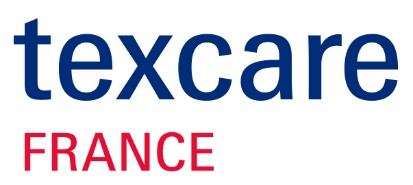 									Press releaseParis, 6 June 2023Texcare France Trade ShowThe one-stop event for impeccable linen careSince every hotel and restaurant is different, and there are no standard scenarios or solutions, the first edition of Texcare France, taking place from November 25 to 27, 2023, at Porte de Versailles in Paris, will give you the opportunity to discover the latest trends, equipment and innovative services for textile care, whether you work with a service provider or have your laundry services handled in-house.In the textile care industry, estimated to represent three billion euros in France, the biennial Texcare France trade show has established itself as the benchmark and must-attend event for all professionals involved in managing laundry and its cleaning, whether they're facility managers, housekeepers or those in charge of laundry service. Customer clothing, sheets and pillowcases, staff uniforms, bathroom, table and kitchen linens, cloths – there are many textile items to maintain in an establishment.Fully focusing on this topic, the show will provide a unique platform to meet with suppliers in a very specific market, whether you have opted for "in-house" laundry, outsourcing or rental-maintenance. It's an event that offers the opportunity to carry out a unique and customized study of the feasibility of choosing the best formula, because laundry management can be a competitive advantage if it's optimized.This organizational challenge is indeed crucial, all the more so as hotel occupancy appears to be on the up: in the first quarter of 2023, it increased by 19.2% (or 6.9 million additional overnight stays) compared to the first quarter of 2022*, which was particularly low due to the pandemic. And we know the importance of the choice of linen and the quality of its care for your customers: reinforced since the COVID-19 outbreak, they are now adamant about cleanliness! Uncompromising and demanding, the clientele of palaces, hotels and restaurants is much more than a mere retail space, especially when it comes to rating the quality of their stay or visit to an establishment. Yet another reason to take care of this service, which contributes to your appeal.Gaining a better understanding of the linen circuit, equipping yourself intelligently and efficiently, optimizing every stage from procurement to storage, from the use of clean linen to the collection of soiled linen and its treatment, including staff and linen worker training and the choice of a service provider: find all the information you need from Texcare France exhibitors and during themed round tables.*Source : Insee https://www.insee.fr/en/statistiques/7619915 Access reserved for professionals.Free online registration starts at the end of June at https://texcare-france.fr.messefrankfurt.com/paris/en.html  Texcare France is part of Messe Frankfurt’s global portfolio of textile care events. Texcare International is the international flagship fair of this brand, and is held every four years. In addition, Messe Frankfurt organises The Clean Show in the US, Texcare Asia & China Laundry Expo in China and a number of Texcare Forum conferences around the world. For further information, please visit http://www.texcare.com/brand.Texpertise, the textile business network, stands for Messe Frankfurt's entire textile commitment. With a unique portfolio currently comprising around 50 international trade fairs in 11 countries, the company is the world market leader in trade fairs for the textile industry. Texpertise Network covers the entire value chain of the textile industry and, as a central communication platform, provides valuable information on the textile trade fair brands. http://www.texpertise-network.comhttps://www.linkedin.com/company/texpertise-network/Background information: Sustainable Messe FrankfurtThe Messe Frankfurt Group is one of the world’s leading trade fair, congress and event organisers with their own exhibition grounds. With a workforce of some 2,200* people at its headquarters in Frankfurt am Main and in 28 subsidiaries, it organises events around the world. Group sales in financial year 2022 were around €450 million*. We serve our customers’ business interests efficiently within the framework of our Fairs & Events, Locations and Services business fields. One of Messe Frankfurt’s key strengths is its powerful and closely knit global sales network, which covers around 180 countries in all regions of the world. Our comprehensive range of services – both onsite and online – ensures that customers worldwide enjoy consistently high quality and flexibility when planning, organising and running their events. We are using our digital expertise to develop new business models. The wide range of services includes renting exhibition grounds, trade fair construction and marketing, personnel and food services. Sustainability is a central pillar of our corporate strategy. Here, we strike a healthy balance between ecological and economic interests, social responsibility and diversity.For more information, please visit our website at: www.messefrankfurt.com/sustainabilityWith its headquarters in Frankfurt am Main, the company is owned by the City of Frankfurt (60 percent) and the State of Hesse (40 percent). For more information, please visit our website at: www.messefrankfurt.com * Preliminary figures for 2022Press contactMesse Frankfurt France – Cassandra Galli – cassandra.galli@france.messefrankfurt.com - +33 6 74 29 09 07